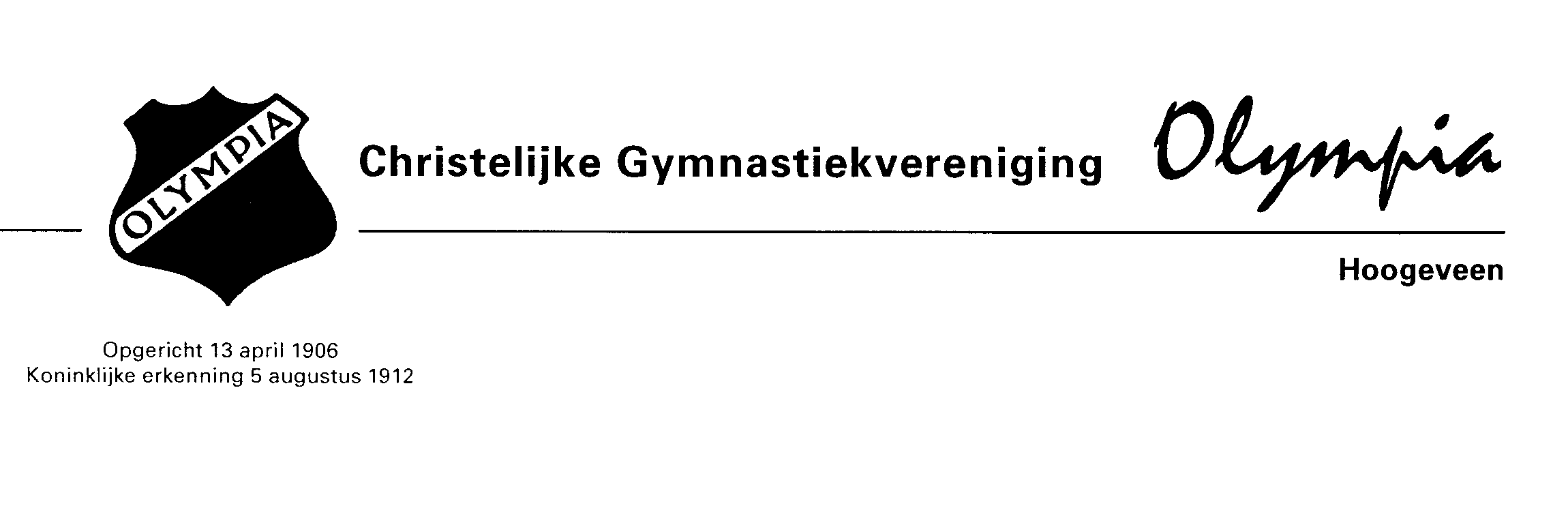 JAARLIJKSE ALGEMENE LEDENVERGADERING  C.G.V. OLYMPIA						Datum:		30 september 2020						Tijdstip:	19.30 uur koffie klaar						Aanvang:	20.00 uurPlaats:	Vredehorst, Zuidwoldigerweg 32 te HoogeveenAGENDA:1.   Opening2.   Mededelingen 3.   Notulen van 17 april 20194.   Ingekomen stukken5.   Jaarverslagen: Bestuur, Activiteitensecretariaat, Redactie, Jeugdbestuur6.   Financiële jaarverslagen: Bestuur en Jeugdbestuur 7.   Verslag kascontrole commissie (René Dingshoff, Kasper van Eck)8.   Benoeming nieuwe kascontrole commissie9.   BegrotingPAUZE10. Beleidsplan 2016 - 202011. Bestuursverkiezingen.Aftredend en herkiesbaar: Kimberly van Slochteren en Linda de Vries12. Jubilea en onderscheidingen13. Behandelen van de ingediende rondvragen14. SluitingNa afloop kunt u onder het genot van een hapje en een drankje elkaar ontmoetenen verder praten!